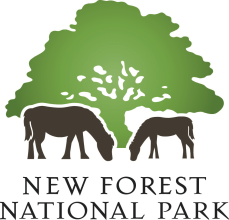 Consultation on the draft New Forest National Park Design GuideSupplementary Planning Document (SPD) Representation FormThis response form relates to the draft New Forest National Park Design Guide SPD. The consultation runs from 10 September to 22 October 2021. Please take the opportunity to read the draft Design Guide SPD before downloading the response form online at www.newforestnpa.gov.uk/consultations Your response form can be returned to the Policy Team:by email to policy@newforestnpa.gov.uk or by post to Policy Team at Lymington Town Hall, Avenue Road, Lymington, SO41 9ZGComments need to be received by 5pm on Friday 22 October 2021 at the latest.How we will use your informationThe personal information you have supplied will be used to administer your representation. Your information will be held securely and will not be used for any other purposes. Representations will be available to view at our office at Lymington Town Hall and will include your name and the comments you have submitted. We collect your contact details to contact you about your representation if necessary and to update you on the progress of the draft New Forest National Park Design Guide Supplementary Planning Document (SPD). This information will not be supplied to anyone outside the National Park Authority (NPA), unless we are obliged or permitted by law to disclose it.We will retain your personal information for three months after the adoption of the SPD, or until the end of a formal challenge if one is made within that period.The legal basis for our use of this information under the GDPR is Article 6(1)(e) where the processing is necessary for the performance of a task carried out in the public interest or in the exercise of official authority vested in the NPA.More details on how we hold personal information can be found at: www.newforestnpa.gov.uk/privacyandcookies. Should you require further information about how your details will be used or stored and/or would like to access any information we hold about you, please contact our Information & Data Protection Officer on dpo@newforestnpa.gov.uk.This response form will give you the opportunity to provide feedback on the draft New Forest National Park Design Guide. Please include any relevant evidence and supporting information, and indicate any changes you would like to see to the draft SPD, if necessary. All questions are optional.Do you consider that this draft SPD strikes an appropriate balance between the relevant policies in our adopted Local Plan, and national policy and guidance?Do you think Chapter 2 accurately summarises the key characteristics of the New Forest landscape, settlements and architecture that designs should respond to?Chapter 3 discusses well designed places based on the 10 key characteristics in the National Design Guide.  Do you support these characteristics in the National Park?Chapter 4 sets out a draft Design Code that reflects the typical scale of development in the National Park, having regard to recently published national policy and guidance.  Please comment on the draft Design Code.Do you think Chapter 5 provides good examples of the key traditional and contemporary materials used successfully in the New Forest?Do you consider that Chapter 6 covers all the relevant sustainability issues appropriate to the New Forest National Park?Do you think Chapter 7 provides effective encouragement and guidance on how to incorporate landscape design and ecological enhancement into schemes, through amenity space, boundary treatments, site access and hard surfacing, drainage, signage, lighting and light pollution?Are there any additional comments you would like to make on the draft Design Guide? Please indicate which part of the Draft Design Guide SPD you are commenting on, and whether you are supporting or objecting.Please note your representation should cover succinctly all the information, evidence and supporting information necessary to support/justify the representation and any suggested modification. Your DetailsTitle: …………………………………….…………………Name: ……………………………………………………. Your client if you are an agent: ………………………..Organisation:…………………………….……………….Address: .……………………………….…………........		……………………………….…………………..	           …………………………….……………………..Email: ………………………….…………………….	     Tel No:   .………………....…. Postcode: …..………………………….………………………………Signature:Date: